	Director of Planning and Urban Development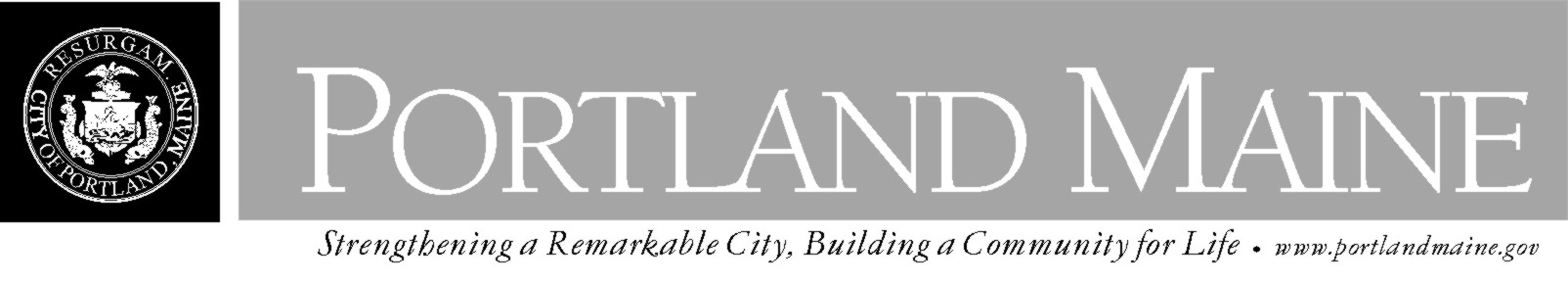 	Greg Mitchell			Inspections Division Director			Tammy MunsonMarch 9, 2012Melinda McClure25 Monument StPortland, ME 04101CERTIFIED NUMBER:  7010 1870 0002 8136 5687RE:  25 MONUMENT ST                   CBL:  016  D009                                 Case Number:  2012-02-3356 NOTICE OF VIOLATIONJUNK MOTOR VEHICLEDear Melinda McClure,An evaluation of the above-referenced property on 2/24/2012 revealed that the premises fail to comply with Section 12.79 of the Junk Motor Vehicle Ordinance of the City of Portland.  Attached is a list of the vehicles in violation and the Junk Motor Vehicle Ordinance.  This is a Notice of Violation pursuant to Section 12.79 of the Code. All referenced violations shall be corrected within 30 days of the date of this notice. A re-inspection will occur on 4/9/2012, at which time compliance will be required.  Failure to comply will result in this office referring the matter to the City of Portland Corporation Counsel for legal action and possible civil penalties, as provided for in Section 1-15 of the Code and in Title 30-A M.R.S.A. Section 4452. This is an appealable decision pursuant to Section 12.80 of the Municipal Code.Please feel free to contact me if you wish to discuss this matter, or if you have any questions.Sincerely,George Froehlich	Code Enforcement Officer CITY OF PORTLANDPLANNING AND URBAN DEVELOPMENT DEPARTMENT389 Congress StreetPortland, Maine 04101Inspection ViolationsKeeping on private property; notice to remove. Sec. 12-79.It shall be unlawful for any person owning or occupying private property in the city to keep or allow to accumulate any old, discarded, worn out or junked motor vehicle, or parts thereof, on private property after having received written notice from the city, by the city manager or by an official designated by the city manager, ordering the removal from the property upon not less than thirty (30) days from receipt of the order of the old, discarded, worn out or junked motor vehicle, or parts thereof.Violation:  One blue box truck (unregistered, expired inspection, junked) on property at 25 Monument St.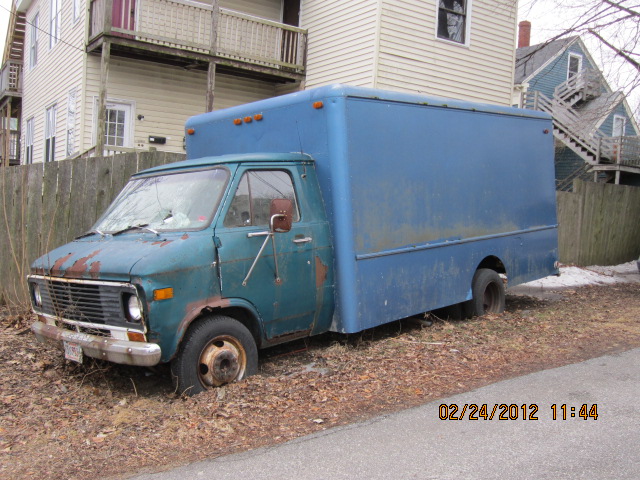 OwnerMelinda McClureOwnerMelinda McClureCode Enforcement Officer George FroehlichInspection Date2/24/2012Location25 MONUMENT ST  CBL016  D009 StatusOpenCase Number2012-02-3356  